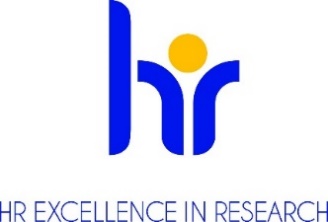 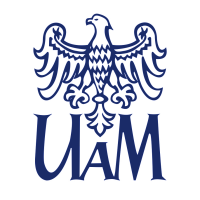 UNIWERSYTET IM. ADAMA MICKIEWICZA W POZNANIUOGŁASZAKONKURSna stanowisko adiunkt- stażysta podoktorskina Wydziale Antropologii i Kulturoznawstwa
Podstawowe informacjeDyscyplina naukowa: Antropologia (antropologia kulturowa lub społeczna); Psychologia społeczna; lub inne nauki społeczneWymiar czasu pracy (job status) (hours per week) i liczba godzin pracy w tygodniu w zadaniowym systemie czasu pracy: Pełny etat; 40 godzin w tygodniu w zadaniowym systemie czasu pracy.Kwota wynagrodzenia: 10 000 PLN (brutto brutto miesięcznie)Podstawa nawiązania stosunku pracy i przewidywany czas zatrudnienia: Umowa o pracę na czas określony: 4 lata.Przewidywany termin rozpoczęcia pracy: 1 października 2022 rokuMiejsce wykonywania pracy:Wydział Antropologii i Kulturoznawstwa/Centrum Badań Migracyjnych (CeBaM), Adam Mickiewicz University, ul. Uniwersytetu Poznańskiego 7, 61-614 PoznańTermin, forma i miejsce złożenia aplikacji: Termin nadsyłania zgłoszeń upływa 15 sierpnia 2022 r. Aplikacje powinny być przesłane do Profesor Gozdziak emg27@amu.edu.pl, z kopia do emg27@georgetown.edu  Zgłoszenia będą oceniane na bieżąco. Ostateczna decyzja zostanie podjęta do 15 września 2022 r.Wymagane dokumenty:List motywacyjny opisujący doświadczenie wnioskodawcy w prowadzeniu badań empirycznych dotyczących migracji międzynarodowej, w tym dzieci i młodzieży z doświadczeniem migracyjnym oraz edukacji migrantów.Curriculum Vitae.Trzy publikacje, z których przynajmniej jedna powinna być w języku angielskim. Jeżeli publikacja w języku angielskim nie jest dostępna, uwzględniona zostanie próbka pisemna w języku angielskim.Dyplomy lub zaświadczenia wydawane przez szkoły wyższe potwierdzające wykształcenie oraz posiadane stopnie lub tytuły (w przypadku stopni naukowych uzyskanych za granicą – dokumenty muszą spełniać kryteria równoważności określone w art. 328 ustawy z dnia 20 lipca 2018 r. Prawo o szkolnictwie wyższym oraz Science (Dz. U. z 2022 r. poz. 574 t.j. z późn. zm.; Dziennik Ustaw 2022 poz. 574 z póżn. zmiany);Warunki konkursu określone przez komisję konkursową Określenie kwalifikacji: (researcher profile) zgodnie z wytycznymi Euraxess R 1 naukowiec nieposiadający stopnia doktora 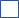  XR 2 naukowiec ze stopniem doktora  R 3 samodzielny naukowiec  R 4 doświadczony samodzielny naukowiec Opis oferty pracy Centrum Studiów Migracyjnych (CeBaM) w Poznaniu rekrutuje jednego (1) stażystę podoktorskiego do pracy z profesorami Elżbietą M. Goździak (dyrektorem projektu) i Izabellą Main nad badaniem „Dobre początki, obiecująca przyszłość. Dzieci z pochodzeniem migracyjnym w polskich szkołach”, finansowany przez Narodowe Centrum Nauki (NCN), w ramach strumienia finansowania OPUS 2022.Wybrany/a kandydat/ka będzie prowadzić następujące badania naukowe:•	Analiza systemów i polityk edukacyjnych w Polsce•	Badania etnograficzne z wybranymi rodzicami i rodzinami z doświadczeniem migracyjnym •	Badania etnograficzne z wybranymi pedagogami i innymi osobami pracującymi z uczniami z doświadczeniem migracyjnymObszar badan terenowych obejmuje dwa duże miasta (Poznań i Wrocław) oraz dwa mniejsze miasta (do wyboru).Stażysta/ka będzie również nadzorować i wykonywać codzienne zadania związane z transkrypcją i kodowaniem wywiadów oraz wypełnianiem dzienników terenowych. Będzie ściśle współpracował/a z profesor Gozdziak i profesor Main w zakresie upowszechniania wyników badań. Przewiduje się, że stażysta opublikuje/przekaże do publikacji minimum 2 artykuły. Stażysta będzie również pisać co najmniej 2 posty na blogu projektu. Kandydat/ka zostanie wyłoniony/a w otwartym, przejrzystym, merytorycznym konkursie, zgodnie z zasadami NCN. Dodatkowe obowiązki obejmą prace administracyjne związane z bieżącą obsługą grantu badawczego.Wymagania i kwalifikacje (requirments and qualifications)Do konkursu mogą przystąpić osoby, spełniające wymogi określone w art. 113 ustawy z dnia 20 lipca 2018 roku Prawo o szkolnictwie wyższym i nauce (Dz.U. z 2022 r. poz. 574 z późniejszymi zmianami) oraz spełniające następujące wymagania:Doktorat ukończony w ciągu ostatnich 3-5 lat na innej uczelni niż Uniwersytet im. Adama Mickiewicza.Minimum 1-2 lata doświadczenia w prowadzeniu podstawowych badań dotyczących migracji zagranicznych i/lub edukacji.Wyksztalcenie z zakresu psychologii społecznej, edukacji, antropologii społecznej/kulturowej, socjologii lub dziedziny pokrewnej.Doświadczenie w zakresie metodologii badań jakościowych, w tym badań partycypacyjnych.Wymagania językowe:• Doskonała komunikacja werbalna i pisemna w języku polskim i angielskim.• Znajomość języka rosyjskiego lub ukraińskiego jest dodatkowym atutem.Wymagane doświadczenie badawcze, badawczo-dydaktyczne lub dydaktyczne:Minimum 1-2 lat doświadczenia w prowadzeniu podstawowych badań dotyczących migracji zagranicznych i/lub edukacji.Benefityatmosfera szacunku i współpracywspieranie pracowników z niepełnosprawnościamielastyczny czas pracymożliwość pracy zdalnejdofinansowanie nauki językówdofinansowanie szkoleń i kursówdodatkowe dni wolne na kształcenieubezpieczenia na życieprogram emerytalnyfundusz oszczędnościowo – inwestycyjnypreferencyjne pożyczkidodatkowe świadczenia socjalnedofinansowanie wypoczynkudofinansowanie wakacji dzieci„13” pensjastojaki na rowery(Lista benefitów jest wspólna dla wszystkich ofert pracy na UAM)Kryteria kwalifikacyjne:1. Wykształcenie: doktor nauk społecznych – 202. Doświadczenie w prowadzeniu badań jakościowych z migrantami -253. Publikacje w renomowanych czasopismach (high impact factor) -- 254. Biegła znajomość języka polskiego i angielskiego – 20Przebieg procesu wyboru: Rozpoczęcie prac komisji konkursowej nie później niż 14 dni po upływie daty złożenia dokumentów.Ocena formalna złożonych wniosków.  W przypadku braku wymaganych dokumentów, wezwanie do uzupełnienia dokumentacji lub dostarczenia dodatkowych dokumentów.Wyłonienie kandydatów do etapu rozmów.Rozmowa z kandydatami spełniającymi wymogi formalne.Komisja ma prawo wystąpić o sporządzenie recenzji zewnętrznych dorobku kandydatów bądź poprosić kandydatów o przeprowadzenie zajęć dydaktycznych z możliwością ich oceny przez studentów.Ogłoszenie wyników przez przewodniczącego komisji konkursowej oraz poinformowanie kandydatów o rozstrzygnięciu. Informacja zwierać będzie uzasadnienie oraz wskazanie mocnych i słabych stron kandydatów. Wraz z informacją kandydatom odesłane zostaną również złożone dokumentyPerspektywy rozwoju zawodowegoW razie potrzeby kontynuacja (bezpłatna) współpracy z Centrum Studiów Migracyjnych (CeBaM).Możliwość nawiązania kontaktów z polskimi i zagranicznymi badaczami migracji.Możliwość uczestniczenia w konferencjach.Klauzula informacyjna RODO:Zgodnie z art. 13 ogólnego rozporządzenia o ochronie danych osobowych z dnia 27 kwietnia 2016 r. (Dz. Urz. UE L 119 z 04.05.2016) informujemy, że:Administratorem Pani/Pana danych osobowych jest Uniwersytet im. Adama Mickiewicza  w Poznaniu 
z siedzibą: ul. Henryka Wieniawskiego 1, 61 - 712 Poznań.Administrator danych osobowych wyznaczył Inspektora Ochrony Danych nadzorującego prawidłowość przetwarzania danych osobowych, z którym można skontaktować się za pośrednictwem adresu 
e-mail: iod@amu.edu.pl.Celem przetwarzania Pani/ Pana danych osobowych jest realizacja procesu rekrutacji na wskazane stanowisko pracy.Podstawę prawną do przetwarzania Pani/Pana danych osobowych stanowi Art. 6 ust. 1 lit. a ogólnego rozporządzenia o ochronie danych osobowych z dnia 27 kwietnia 2016 r. oraz  Kodeks Pracy z dnia 
26 czerwca 1974 r. (Dz.U. z 1998r. N21, poz.94 z późn. zm.).Pani/Pana dane osobowe przechowywane będą przez okres 6 miesięcy od zakończenia procesu rekrutacji.Pani/Pana dane osobowe nie będą udostępniane innym podmiotom, za wyjątkiem podmiotów upoważnionych na podstawie przepisów prawa. Dostęp do Pani/Pana danych będą posiadać osoby upoważnione przez Administratora do ich przetwarzania w ramach wykonywania swoich obowiązków służbowych.Posiada Pani/Pan prawo dostępu do treści swoich danych oraz z zastrzeżeniem przepisów prawa, prawo do ich sprostowania, usunięcia, ograniczenia przetwarzania, prawo do przenoszenia danych, prawo do wniesienia sprzeciwu wobec przetwarzania, prawo do cofnięcia zgody w dowolnym momencie.Ma Pani/Pan prawo do wniesienia skargi do organu nadzorczego – Prezesa Urzędu Ochrony Danych Osobowych, ul. Stawki 2, 00 – 193 Warszawa.Podanie danych osobowych jest obligatoryjne w oparciu o przepisy prawa, w pozostałym zakresie jest dobrowolne.Pani/ Pana dane osobowe nie będą przetwarzane w sposób zautomatyzowany i nie będą poddawane profilowaniu.